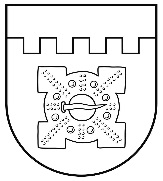 LATVIJAS REPUBLIKADOBELES NOVADA DOMEBrīvības iela 17, Dobele, Dobeles novads, LV-3701Tālr. 63707269, 63700137, 63720940, e-pasts dome@dobele.lvLĒMUMSDobelē2023. gada 24. martā		Nr. 91/4Par  dalību projektā  “Vietējo kopienu daudzfunkcionālo centru attīstība”/ Kopienu centri (“Development of local community multifunctional centers” /”Community centers“)Saskaņā ar Pašvaldību likuma 4. panta pirmās daļas 8. punktu, 10. panta pirmās daļas 21. punktu, INTERREG Latvijas-Lietuvas pārrobežu sadarbības programmas 2021.- 2027. gadam noteikumiem un, ņemot vērā Dobeles novada attīstības programmas 2021.- 2027. gadam rīcības virziena RV14 “Publiskā ārtelpa un kultūrvēsturiskais mantojums uzdevumu U33 “Pilnveidot publiskās ārtelpas kvalitāti un pieejamību”,  atklāti balsojot: PAR - 15 (Ģirts Ante, Sarmīte Dude, Māris Feldmanis, Edgars Gaigalis, Ivars Gorskis, Linda Karloviča, Edgars Laimiņš, Sintija Liekniņa, Ainārs Meiers, Sanita Olševska, Viesturs Reinfelds, Dace Reinika, Andrejs Spridzāns, Ivars Stanga, Indra Špela), PRET - nav, ATTURAS - nav, Dobeles novada dome NOLEMJ:Apstiprināt dalību INTERREG VI-A Latvijas - Lietuvas Programma 2021.-2027.gadam projektu konkursā 3. prioritātes “Sociāli iekļaujoša sabiedrība” projektā “Vietējo kopienu daudzfunkcionālo centru attīstība”/”Kopienu centri” (“Development of local community multifunctional centers” /”Community centers”), turpmāk - projekts, nosakot projekta finansējumu 113 000 EUR (ar pievienotās vērtības nodokli), tai skaitā, Eiropas Reģionālā attīstības fonda finansējums 90 400 EUR, kas sastāda 80 % no projekta kopējām attiecināmajām izmaksām un Dobeles novada pašvaldības līdzfinansējums 22 600 EUR, kas sastāda 20% no projekta attiecināmajām izmaksām.Projekta apstiprināšanas gadījumā:Dobeles novada pašvaldības līdzfinansējumu 20 % apmērā no projekta attiecināmajām izmaksām ieplānot Dobeles novada pašvaldības 2024. gada budžeta izdevumu sadaļā;priekšfinansējumu projekta realizācijai 100 % apmērā no projekta attiecināmajām izmaksām ieplānot Dobeles novada pašvaldības budžetos šādos apmēros: 2024. gada budžetā – 90 000 EUR un 2025. gada budžetā – 23 000 EUR.Noteikt plānoto projekta īstenošanas laiku no 2024. gada 1. janvāra līdz 2025. gada 31. decembrim. Domes priekšsēdētājs									             I. GorskisLATVIJAS REPUBLIKADOBELES NOVADA DOMEBrīvības iela 17, Dobele, Dobeles novads, LV-3701Tālr. 63707269, 63700137, 63720940, e-pasts dome@dobele.lvLĒMUMSDobelē2023. gada 24. martā		Nr. 92/4Par dalību projektā “Pārrobežu sadarbība sabiedrisko pakalpojumu drošības un efektivitātes uzlabošanai 2” (Cross-border Cooperation for Safety and Effectiveness of Public Services 2)Saskaņā ar Pašvaldību likuma 4. panta pirmās daļas 14. punktu, 10. panta pirmās daļas 21. punktu, INTERREG VI-A Latvijas - Lietuvas Programmas 2021. – 2027. gadam noteikumiem un, ņemot vērā Dobeles novada attīstības programmas 2021.-2027. gadam Rīcības virziena RV7 “Drošība” uzdevumu U16 “Uzlabot sabiedrisko kārtību un tam nepieciešamo nodrošinājumu” (R16.3. Paaugstināt pašvaldības policijas kapacitāti, R16.4. Pilnveidot pašvaldības policijas materiāltehnisko nodrošinājumu) un Dobeles novada attīstības programmas 2021. – 2027. gadam aktualizēto investīciju plānu,  atklāti balsojot: PAR - 15 (Ģirts Ante, Sarmīte Dude, Māris Feldmanis, Edgars Gaigalis, Ivars Gorskis, Linda Karloviča, Edgars Laimiņš, Sintija Liekniņa, Ainārs Meiers, Sanita Olševska, Viesturs Reinfelds, Dace Reinika, Andrejs Spridzāns, Ivars Stanga, Indra Špela), PRET - nav, ATTURAS - nav, Dobeles novada dome NOLEMJ:Apstiprināt dalību INTERREG VI-A Latvijas - Lietuvas Programma 2021. – 2027. gadam projektu konkursa 1. prioritātes “Institucionālo spēju stiprināšana un iedzīvotāju sadarbība” projektā “Pārrobežu sadarbība sabiedrisko pakalpojumu drošības un efektivitātes uzlabošanai 2” (Cross-border Cooperation for Safety and Effectiveness of Public Services 2), turpmāk – Projekts, nosakot projekta finansējumu 156 250 EUR (ar pievienotās vērtības nodokli), tai skaitā, Eiropas Reģionālās attīstības fonda finansējums 125 000 EUR, kas sastāda 80% no projekta kopējām attiecināmajām izmaksām un Dobeles novada pašvaldības līdzfinansējums 31 250 EUR, kas sastāda 20% no projekta attiecināmajām izmaksām.Projekta apstiprināšanas gadījumā:Dobeles novada pašvaldības līdzfinansējumu 20% apmērā no projekta attiecināmajām izmaksām ieplānot Dobeles novada pašvaldības 2024. gada budžeta izdevumu sadaļā;priekšfinansējumu projekta realizācijai 100% apmērā no projekta attiecināmajām izmaksām ieplānot Dobeles novada pašvaldības budžetos šādos apmēros: 2024. gada budžetā – 130 000 EUR un 2025. gada budžetā – 26 250 EUR.Noteikt plānoto projekta īstenošanas laiku no 2024. gada 1. janvāra līdz 2025. gada 31. decembrim. Domes priekšsēdētājs									             I. GorskisLATVIJAS REPUBLIKADOBELES NOVADA DOMEBrīvības iela 17, Dobele, Dobeles novads, LV-3701Tālr. 63707269, 63700137, 63720940, e-pasts dome@dobele.lvLĒMUMSDobelē2023. gada 24. martā		 Nr. 93/4Par projekta “Sabiedrībā balstītu sociālo pakalpojumu attīstība vecāka gadagājuma cilvēkiem ar mērķi veicināt deinstitucionalizāciju  un samazināt depopulāciju projekta teritorijā"(“Development of community-based social services for the elderly to support deinstitualization and to minimize depopulation of project area"  pieteikuma iesniegšanuSaskaņā ar Pašvaldību likuma 4. panta pirmās daļas 9. punktu, 10. panta pirmās daļas 21. punktu un  INTERREG VI-A Latvijas–Lietuvas Programmas 2021. – 2027.gadam noteikumiem un, ņemot vērā Dobeles novada attīstības programmas 2021.- 2027. gadam rīcības virziena “RV6 “Sociālā aizsardzība un pakalpojumi” uzdevumu U14 “Pilnveidot sociālo pakalpojumu nodrošinājumu” un Dobeles novada attīstības programmas 2021. – 2027. gadam aktualizēto investīciju plānu, atklāti balsojot: PAR - 15 (Ģirts Ante, Sarmīte Dude, Māris Feldmanis, Edgars Gaigalis, Ivars Gorskis, Linda Karloviča, Edgars Laimiņš, Sintija Liekniņa, Ainārs Meiers, Sanita Olševska, Viesturs Reinfelds, Dace Reinika, Andrejs Spridzāns, Ivars Stanga, Indra Špela), PRET - nav, ATTURAS - nav, Dobeles novada dome NOLEMJ:Iesniegt pieteikumu INTERREG VI-A Latvijas–Lietuvas Programmas 2021.–2027.gadam projektu konkursā 3. prioritātes  “Sociāli iekļaujoša sabiedrība” projektā “Sabiedrībā balstītu sociālo pakalpojumu attīstība vecāka gadagājuma cilvēkiem ar mērķi veicināt deinstitucionalizāciju  un samazināt depopulāciju projekta teritorijā" (“Development of community-based social services for the elderly to support deinstitualization and to minimize depopulation of project area"), turpmāk – Projekts, nosakot kopējo Projekta finansējumu 117 076 EUR (ar pievienotās vērtības nodokli), tai skaitā, ERAF finansējums 93 660,80 EUR, kas sastāda 80% no Projekta kopējām attiecināmajām izmaksām un Dobeles novada pašvaldības līdzfinansējuma 23 415,20 EUR, kas sastāda 20% no projekta attiecināmajām izmaksām.Projekta apstiprināšanas gadījumā:Dobeles novada pašvaldības līdzfinansējumu 20% apmērā no Projekta attiecināmajām izmaksām ieplānot Dobeles novada pašvaldības 2024. gada budžeta izdevumu sadaļā;priekšfinansējumu Projekta realizācijai 100% apmērā no Projekta attiecināmajām izmaksām ieplānot Dobeles novada pašvaldības budžetos šādos apmēros: 2024. gada budžetā – 100 000 EUR un 2025. gada budžetā - 17 076 EUR.Noteikt plānoto projekta īstenošanas laiku no 2024. gada 1. janvāra līdz 2025. gada 31. decembrim. Domes priekšsēdētājs	       			                                                                         I. GorskisLATVIJAS REPUBLIKADOBELES NOVADA DOMEBrīvības iela 17, Dobele, Dobeles novads, LV-3701Tālr. 63707269, 63700137, 63720940, e-pasts dome@dobele.lvLĒMUMSDobelē2023. gada 24. martā		           Nr.94/4Par dalību projektā “Pierobežas reģionu cilvēku ar kopīgām saknēm komunikācija caur kultūras pašizpausmi un nacionālo pašapziņu"(“ Communication of border region people with common roots through cultural self-expression and national self-awareness“)Saskaņā ar Pašvaldību likuma 4. panta pirmās daļas 4. punktu, 10. panta pirmās daļas 21. punktu un INTERREG VI-A Latvijas–Lietuvas Programmas 2021.–2027.gadam noteikumiem un, ņemot vērā Dobeles novada attīstības programmas 2021.- 2027. gadam rīcības virziena RV1 “Izglītība visos vecumos” uzdevumu U2  “Nodrošināt pieejamu un kvalitatīvu interešu, profesionālās ievirzes izglītību”, atklāti balsojot: PAR - 15 (Ģirts Ante, Sarmīte Dude, Māris Feldmanis, Edgars Gaigalis, Ivars Gorskis, Linda Karloviča, Edgars Laimiņš, Sintija Liekniņa, Ainārs Meiers, Sanita Olševska, Viesturs Reinfelds, Dace Reinika, Andrejs Spridzāns, Ivars Stanga, Indra Špela), PRET - nav, ATTURAS - nav, Dobeles novada dome NOLEMJ:1.  Apstiprināt dalību INTERREG VI-A Latvijas - Lietuvas Programmas 2021. – 2027.gadam projektu konkursā 1. prioritātes projektā “Institucionālo spēju stiprināšana un iedzīvotāju sadarbība” projektā “Pierobežas reģionu cilvēku ar kopīgām saknēm komunikācija caur kultūras pašizpausmi un nacionālo pašapziņu" (”Communication of border region people with common roots through cultural self-expression and national self-awareness"), turpmāk – projekts, nosakot projekta finansējumu 122 804,13 EUR (ar pievienotās vērtības nodokli), tai skaitā, Eiropas Reģionālā attīstības fonda finansējums 98 243,30 EUR, kas sastāda 80% no projekta kopējām attiecināmajām izmaksām un Dobeles novada pašvaldības līdzfinansējums 24 560,83 EUR, kas sastāda 20% no projekta attiecināmajām izmaksām.2.    Projekta apstiprināšanas gadījumā:Dobeles novada pašvaldības līdzfinansējumu 20% apmērā no projekta attiecināmajām izmaksām ieplānot Dobeles novada pašvaldības 2024. gada budžeta izdevumu sadaļā;priekšfinansējumu projekta realizācijai 100% apmērā no projekta attiecināmajām izmaksām ieplānot Dobeles novada pašvaldības budžetos: 2024.gada budžetā – 100 000 EUR un 2025. gada budžetā – 22 804,13 EUR.3.  Noteikt plānoto projekta īstenošanas laiku no 2024. gada 1. janvāra līdz 2025. gada 31.  decembrim. Domes priekšsēdētājs	                                                                			             I.Gorskis LATVIJAS REPUBLIKADOBELES NOVADA DOMEBrīvības iela 17, Dobele, Dobeles novads, LV-3701Tālr. 63707269, 63700137, 63720940, e-pasts dome@dobele.lvLĒMUMSDobelē2023. gada 24. martā		Nr. 95/4Par projekta “Ilgtspējīgu tūrisma produktu attīstība, nodrošinot  pārrobežu apmeklētāju vajadzības “ "Development of sustainable tourism products for cross-border visitors”  pieteikuma iesniegšanu Saskaņā ar Pašvaldību likuma 4. panta pirmās daļas 5. punktu, 10. panta pirmās daļas 21. punktu un INTERREG VI-A Latvijas–Lietuvas Programmas 2021.–2027.gadam noteikumiem un, ņemot vērā Dobeles novada attīstības programmas 2021.- 2027. gadam rīcības virziena RV14 “Publiskā ārtelpa un kultūrvēsturiskais mantojums” uzdevumu U34 “Saglabāt un attīstīt  kultūrvēsturiskā mantojuma infrastruktūru un materiāltehnisko bāzi” un Dobeles novada domes 2023. gada 23. februāra apstiprināto Dobeles novada attīstības programmas 2021. – 2027. gadam aktualizēto investīciju plānu, atklāti balsojot: PAR - 15 (Ģirts Ante, Sarmīte Dude, Māris Feldmanis, Edgars Gaigalis, Ivars Gorskis, Linda Karloviča, Edgars Laimiņš, Sintija Liekniņa, Ainārs Meiers, Sanita Olševska, Viesturs Reinfelds, Dace Reinika, Andrejs Spridzāns, Ivars Stanga, Indra Špela), PRET - nav, ATTURAS - nav, Dobeles novada dome NOLEMJ:Iesniegt  projekta “Ilgtspējīgu tūrisma produktu attīstība, nodrošinot pārrobežu apmeklētāju vajadzības“ "Development of sustainable tourism products for cross-border visitors”), pieteikumu INTERREG VI-A Latvijas–Lietuvas Programmas 2021.–2027.gadam projektu konkursa 4. prioritātē “Tūrisma un mantojuma (kultūras un dabas) ekonomiskais potenciāls”, turpmāk - Projekts, nosakot projekta finansējumu 174 087,50 EUR (ar pievienotās vērtības nodokli), tai skaitā, Eiropas Reģionālā attīstības fonda finansējums 139 270 EUR, kas sastāda 80% no projekta kopējām attiecināmajām izmaksām un Dobeles novada pašvaldības līdzfinansējums 34 817,50 EUR, kas sastāda 20% no projekta attiecināmajām izmaksām.Projekta apstiprināšanas gadījumā:Dobeles novada pašvaldības līdzfinansējumu 20 % apmērā no projekta attiecināmajām izmaksām ieplānot Dobeles novada pašvaldības 2024.gada budžeta izdevumu sadaļā;priekšfinansējumu projekta realizācijai 100% apmērā no projekta attiecināmajām izmaksām ieplānot Dobeles novada pašvaldības budžetā šādos apmēros: 2024.gada budžetā 130 000EUR un 2025.gadā – 44 087,50 EUR.Noteikt plānoto projekta īstenošanas laiku no 2024. gada 1.janvāra līdz 2025. gada 31.decembrim.  Domes priekšsēdētājs	                                                                                                            I. GorskisLATVIJAS REPUBLIKADOBELES NOVADA DOMEBrīvības iela 17, Dobele, Dobeles novads, LV-3701Tālr. 63707269, 63700137, 63720940, e-pasts dome@dobele.lvLĒMUMSDobelē2023. gada 24. martā		Nr.96/4Par projekta  “Amatniecība kā radošā tūrisma ekonomiskā potenciāla veicinātāja” („Craftsmanship as a Booster of Economic Potential for Creative Tourism (Creative booster)”) pieteikuma iesniegšanuSaskaņā ar Pašvaldību likuma 4. panta pirmās daļas 12. punktu, 10. panta pirmās daļas 21. punktu un INTERREG Baltijas jūras reģiona programmas 2021.- 2027. gadam noteikumiem un, ņemot vērā Dobeles novada domes 2021. gada 28. oktobrī apstiprinātās Dobeles novada attīstības programmas 2021.- 2027. gadam rīcības virziena RV9 (uzņēmējdarbības attīstība) uzdevumu U23 (attīstīt uzņēmējdarbību sekmējošu infrastruktūru un pakalpojumus) un rīcības virziena RV11 (Tūrisms) uzdevumu U27 (veicināt tūrisma un pakalpojumu nozares attīstību, kā arī Dobeles novada domes 2023. gada 23. februāra apstiprināto Dobeles novada attīstības programmas 2021. – 2027. gadam aktualizēto investīciju plānu, atklāti balsojot: PAR - 15 (Ģirts Ante, Sarmīte Dude, Māris Feldmanis, Edgars Gaigalis, Ivars Gorskis, Linda Karloviča, Edgars Laimiņš, Sintija Liekniņa, Ainārs Meiers, Sanita Olševska, Viesturs Reinfelds, Dace Reinika, Andrejs Spridzāns, Ivars Stanga, Indra Špela), PRET - nav, ATTURAS - nav, Dobeles novada dome NOLEMJ:Iesniegt pieteikumu INTERREG Baltijas jūras reģiona programmas 2021. – 2027. gadam atklātā konkursā projektu konkursā “Amatniecība kā radošā tūrisma ekonomiskā potenciāla veicinātāja” („Craftsmanship as a Booster of Economic Potential for Creative Tourism (Creative booster)”), turpmāk – Projekts, nosakot kopējo Projekta finansējumu 267 245 EUR (ar pievienotās vērtības nodokli), tai skaitā, ERAF fonda finansējums 213 796  EUR, kas sastāda 80% no projekta kopējām attiecināmajām izmaksām un Dobeles novada pašvaldības līdzfinansējums 53 449 EUR, kas sastāda 20% no projekta attiecināmajām izmaksām.Projekta apstiprināšanas gadījumā:Dobeles novada pašvaldības līdzfinansējumu 20% apmērā no projekta attiecināmajām izmaksām ieplānot Dobeles novada pašvaldības 2025. gada budžeta izdevumu sadaļā;priekšfinansējumu projekta realizācijai 100% apmērā no projekta attiecināmajām izmaksām ieplānot Dobeles novada pašvaldības budžetos: 2024. gada budžetā – 150 000 EUR un 2025. gada budžetā – 117 245 EUR.Noteikt plānoto projekta īstenošanas laiku no 2024. gada 1.janvāra līdz 2025. gada 31. decembrim. Domes priekšsēdētājs									             I. Gorskis